Pielikums Nr.1Madonas novada pašvaldības domes18.01.2021. lēmumam Nr. 17(protokols Nr. 1, 17.p.) 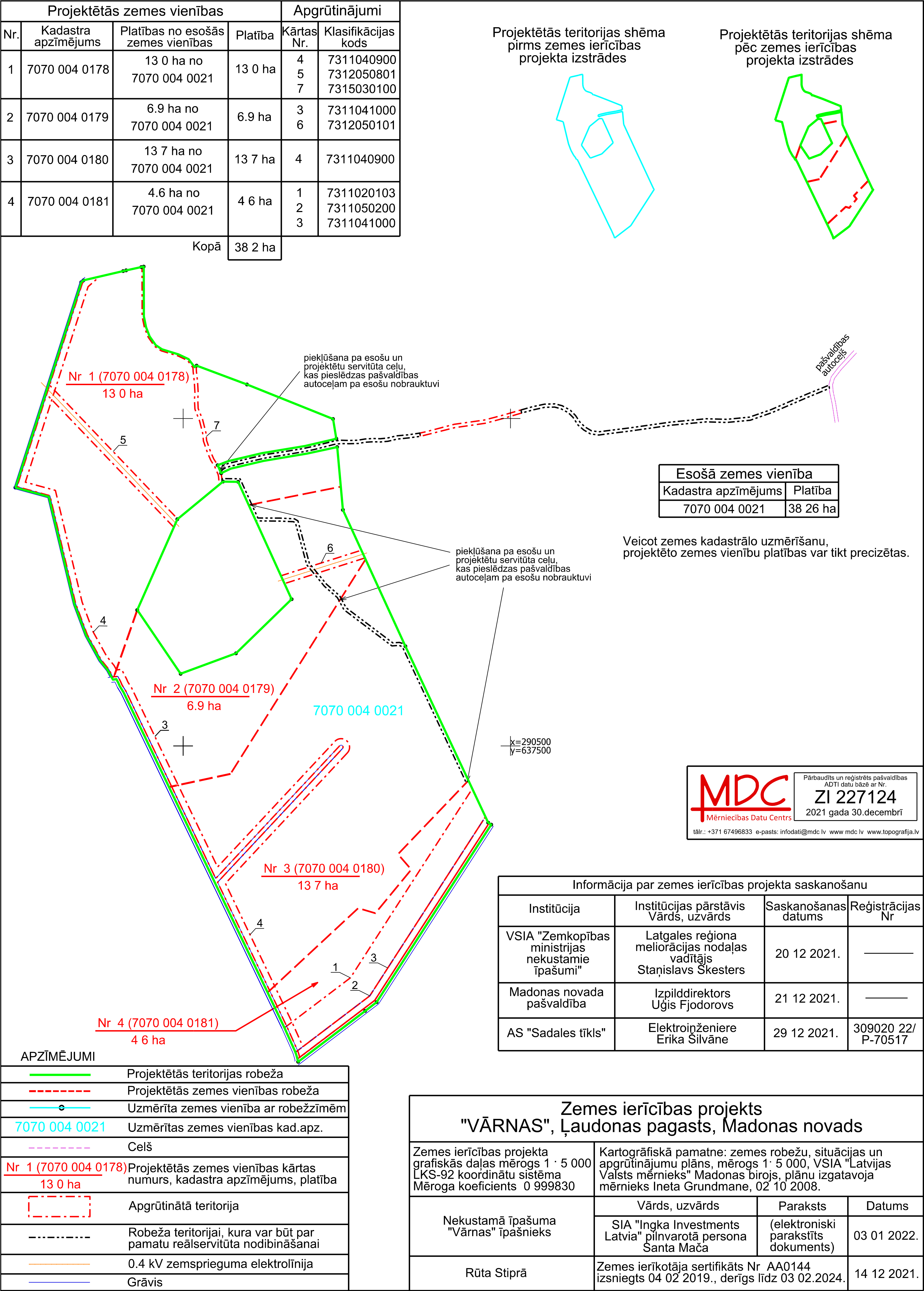 